О Законе Республики Саха (Якутия) «Об утверждении отчета об исполнении государственного бюджета Республики Саха (Якутия) за 2018 год»Государственное Собрание (Ил Тумэн) Республики Саха (Якутия)                             п о с т а н о в л я е т:1. Принять Закон Республики Саха (Якутия) «Об утверждении отчета                                 об исполнении государственного бюджета Республики Саха (Якутия) за 2018 год»                         и направить его для подписания и обнародования Главе Республики Саха (Якутия).2. Правительству Республики Саха (Якутия) (В.В.Солодов) принять к исполнению предложения Счетной палаты Республики Саха (Якутия) по итогам внешней проверки годового отчета об исполнении государственного бюджета Республики Саха (Якутия)                   за 2018 год.3. Опубликовать настоящее постановление в республиканских газетах «Якутия», «Саха сирэ» и «Ил Тумэн».4. Настоящее постановление вступает в силу с момента его принятия.Председатель Государственного Собрания    (Ил Тумэн) Республики Саха (Якутия)  					П.ГОГОЛЕВг.Якутск, 18 июня 2019 года           З № 192-VI                        ГОСУДАРСТВЕННОЕ СОБРАНИЕ(ИЛ ТУМЭН)РЕСПУБЛИКИ САХА (ЯКУТИЯ)                          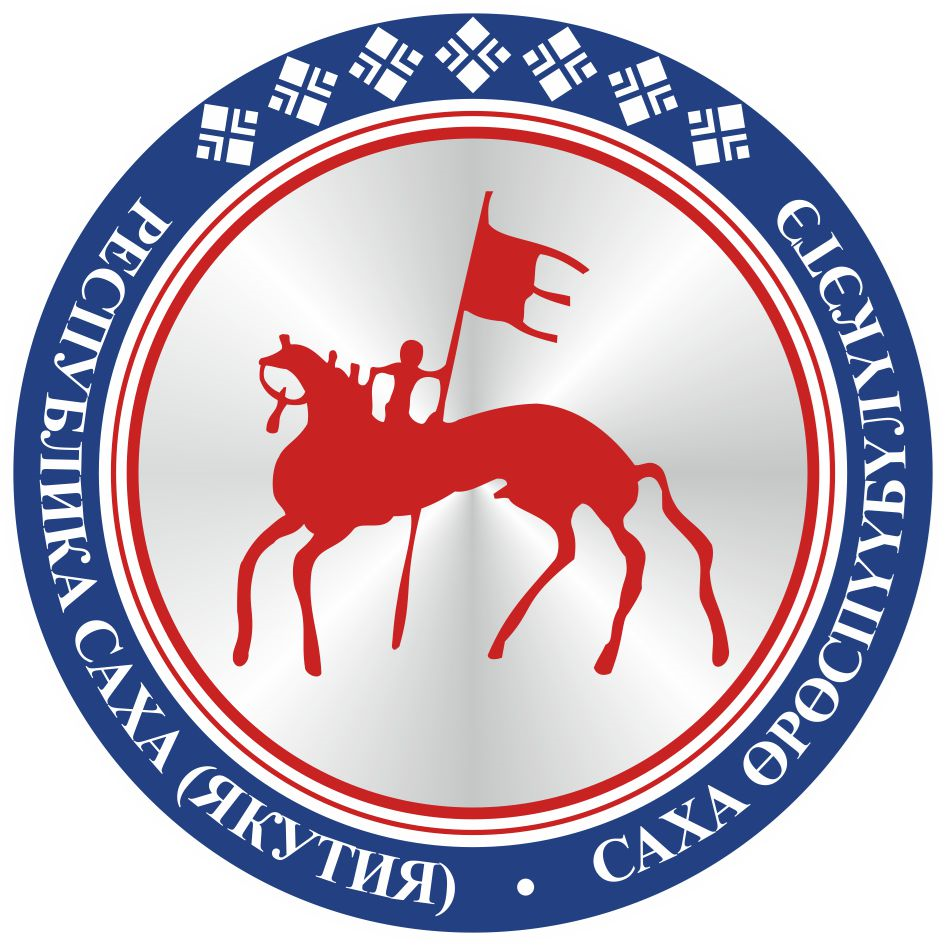                                       САХА  ЈРЈСПҐҐБҐЛҐКЭТИНИЛ ТYMЭНЭ                                                                      П О С Т А Н О В Л Е Н И ЕУ У Р А А Х